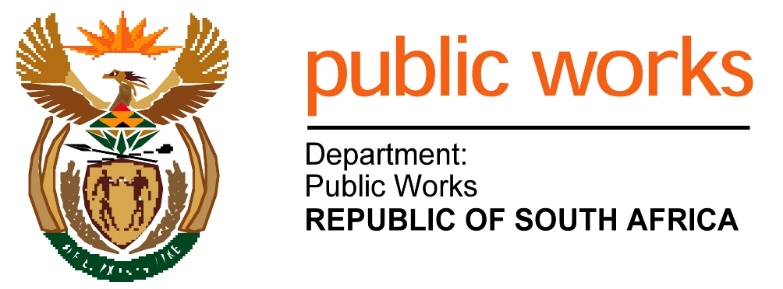 SAMPLE SPECIFICATIONFOR THE ELECTRICAL INSTALLATIONOF ACOMPREHENSIVE SERVICEMARCH 2018SAMPLE SPECIFCATION FOR THE ELECTRICAL INSTALLATIONOF A COMPREHENSIVE SERVICE-----------------------------------------------------------AT------------------------------------------------------------CONSISTING OF:SECTION C3……….. : ELECTRICAL INSTALLATION WORKIn part C3 see separate documents for:Building workMechanical workFire detection workGeneratorLiftEtc.INDEX	                                                                                                                                                      PAGE NO.SPECIFICATION  FOR ELECTRICAL WORK	1PART 1 - GENERAL	2PART 2:  INSTALLATION DETAILS	10PART 3:  SPECIFICATION FOR MATERIALS AND EQUIPMENT OF ELECTRICAL INSTALLATIONS	19PART 4: BILLS OF QUANTITIES	22PART 5: ELECTRICAL WORK MATERIAL SCHEDULE	23PART 6: DRAWINGS	24SPECIFICATION FOR ELECTRICAL WORKPART 1 - GENERAL CONTENTS1	TESTS	22	MAINTENANCE  OF  INSTALLATIONS	23	REGULATIONS	24	NOTICES  AND  FEES	25	SCHEDULE  OF  FITTINGS	26	QUALITY  OF  MATERIALS	27	CONDUIT  AND  ACCESSORIES	28	CONDUIT  IN  ROOF  SPACES	39	SURFACE   MOUNTED  CONDUIT	410	CONDUIT  IN  CONCRETE  SLABS	411	FLEXIBLE  CONNECTIONS  FOR  CONNECTING  UP  OF  STOVES,  MACHINES,  ETC.	512	WIRING:	513	SWITCHES  AND  SOCKET  OUTLETS	514	SWITCHGEAR	615	SWITCHBOARDS	616	WORKMANSHIP  AND  STAFF	617	CERTIFICATE  OF  COMPLIANCE	618	EARTHING  OF  INSTALLATION	619	MOUNTING  AND  POSITIONING  OF  LUMINAIRES	8PART 1 - GENERAL1	TESTS After completion of the works and before practical completion is achieved, a full test will be carried out on the installation for a period of sufficient duration to determine the satisfactory working thereof.  During this period the installations will be inspected and the Contractor shall make good, to the satisfaction of the Principle Agent/Electrical Engineer or the employer, any defects which may arise.The Contractor shall provide all instruments and equipment required for testing and any water, power and fuel required for the commissioning and testing of the installations at completion.2	MAINTENANCE OF INSTALLATIONSWith effect from the date of the Practical completion Certificate the Contractor shall at his own expense undertake the regular servicing of the installation during the maintenance period and shall make all adjustments necessary for the correct operation thereof.If during the said period the installations is not in working order for any reason for which the Contractor is responsible, or if the installations develops defects, he shall immediately upon being notified thereof take steps to remedy the defects and make any necessary adjustments.Should such stoppages however be so frequent as to become troublesome, or should the installations otherwise prove unsatisfactory during the said period the Contractor shall, if called upon by the Principle Agent/Electrical Engineer or the Employer, at his own expense replace the whole of the installations or such parts thereof as the Principal Agent/Electrical Engineer or the Employer may deem necessary with apparatus specified by the Principal Agent/Electrical Engineer or the Employer.3	REGULATIONS	The installation shall be erected and tested in accordance with the Acts and Regulations as indicated in the scope of works4	NOTICES AND FEESThe Contractor shall give all notices required by and pay all necessary fees, including any inspection fees, which may be due to the local Supply Authority.On production of the official account, only the net amount of the fee charged by the Supply Authority for connection of the installation to the supply mains, will be refunded to the Contractor by the Employer.5	SCHEDULE OF FITTINGSIn all instances where schedule of light, socket outlet and power points are attached to or included on the drawings, these schedules are to be regarded as forming part of the specification.6	QUALITY OF MATERIALSOnly materials of first class quality shall be used and all materials shall be subject to the approval of the Employer.  Departmental specifications for various materials to be used on this Contract are attached to and form part of this specification.Wherever applicable the material is to comply with the relevant South African Bureau of Standards, specifications, or to IEC Specifications, where no SANS Specifications exist.Materials wherever possible, must be of South African manufacture.7	CONDUIT AND ACCESSORIESThe type of conduit and accessories required for the service, i.e. whether the conduit and accessories shall be of the screwed type, plain-end type or of the non-metallic type and whether metallic conduit shall be black enamelled or galvanised, is specified in Part 2  of this specification.Unless other methods of installation are specified for certain circuits, the installation shall be in conduit throughout.  No open wiring in roof spaces or elsewhere will be permitted.The conduit and conduit accessories shall comply fully with the applicable SANS specifications as set out below and the conduit shall bear the mark of approval of the South African Bureau of Standards.Screwed metallic conduit and accessories:  SANS 61386-1 and 21.Plain-end metallic conduit and accessories:  SANS 61386-1 and 21.Non-metallic conduit and accessories:  SANS 61386-1 and 21.All conduit fittings except couplings, shall be of the inspection type.  Where cast metal conduit accessories are used, these shall be of malleable iron.  Zinc base fittings will not be allowed.Bushes used for metallic conduit shall be brass and shall be provided in addition to locknuts at all points where the conduit terminates at switchboards, switch-boxes, draw-boxes, etc.Draw-boxes are to be provided in accordance with the “Wiring Code” and wherever necessary to facilitate easy wiring.For light and socket outlet circuits, the conduit used shall have an external diameter of 20mm.  In all other instances the sizes of conduit shall be in accordance with the “Wiring Code”  for the specified number and size of conductors, unless otherwise directed in part 2 of this specification or indicated on the drawings.Only one manufactured type of conduit and conduit accessories will be permitted throughout the installation.Running joints in screwed conduit are to be avoided as far as possible and all conduit systems shall be set or bent to the required angles.  The use of normal bends must be kept to a minimum with exception of larger diameter conduits where the use of such bends is essential.All metallic conduit shall be manufactured of mild steel with a minimum thickness of 1,2mm for plain-end conduit and 1,6mm in respect of screwed conduit.Under no circumstances will conduit having a wall thickness of less than 1,6mm be allowed in screed laid on top of concrete slabs.Bending and setting of conduit must be done with special bending apparatus manufactured for the purpose and which are obtainable from the manufacturers of the conduit systems.  Damage to conduit resulting from the use of incorrect bending apparatus or methods applied must on indication by the Department’s inspectorate staff, be completely removed and rectified and any wiring already drawn into such damaged conduits must be completely renewed at the Contractor’s expense.Conduit and conduit accessories used for flame-proof or explosion proof installations and for the suspension of luminaires as well as all load bearing conduit shall in all instances be of the metallic screwed type.All conduit and accessories used in areas within 50 km of the coast shall be galvanised to SANS 32 and SANS 121.Tenderers must ensure that general approval of the proposed conduit system to be used is obtained from the local electricity supply authority prior to the submission of their tender.  Under no circumstances will consideration be given by the Department to any claim submitted by the Contractor, which may result from a lack of knowledge in regard to the supply authority’s requirements.8	CONDUIT IN ROOF SPACESConduit in roof spaces shall be installed parallel or at right angles to the roof members and shall be secured at intervals not exceeding 1,5m by means of saddles screwed to the roof timbers.Nail or crampets will not be allowed.Where non-metallic conduit has been specified for a particular service, the conduit shall be supported and fixed with saddles with a maximum spacing of 450 mm.  The Contractor shall supply and install all additional supporting timbers in the roof space as required.Under flat roofs, in false ceilings or where there is less than 0,9m of clearance, or should the ceilings be insulated with glass wool or other insulating material, the conduit shall be installed in such a manner as to allow for all wiring to be executed from below the ceilings.Conduit runs from distribution boards shall, where possible terminate in fabricated sheet steel draw-boxes installed directly above or in close proximity to the boards.9	SURFACE   MOUNTED CONDUITWherever possible, the conduit installation is to be concealed in the building work; however, where unavoidable or otherwise specified under Part 2 of the specification, conduit installed on the surface must be plumbed or levelled and only straight lengths shall be used.The use of inspection bends is to be avoided and instead the conduit shall be set uniformly and inspection coupling used where necessary.No threads will be permitted to show when the conduit installation is complete, except where running couplings have been employed.Running couplings are only to be used where unavoidable, and shall be fitted with a sliced couplings as a lock nut.Conduit is to be run on approved spaced saddles rigidly secured to the walls.Alternatively, fittings, tees, boxes, couplings etc., are to be cut into the surface to allow the conduit to fit flush against the surface.  Conduit is to be bedded into any wall irregularities to avoid gaps between the surface and the conduit.Crossing of conduits is to be avoided, however, should it be necessary purpose-made metal boxes are to be provided at the junction.  The finish of the boxes and positioning shall be in keeping with the general layout.Where several conduits are installed side by side, they shall be evenly spaced and grouped under one purpose-made saddle.Distribution boards, draw-boxes, industrial switches and socket outlets etc., shall be neatly recessed into the surface to avoid double sets.In situations where there are no ceilings the conduits are to be run along the wall plates and the beams. Painting of surface conduit shall match the colour of the adjacent wall finishes.Only approved plugging materials such as aluminium inserts, fibre plugs, plastic plugs, etc., and round-head screws shall be used for fixing saddles, switches, socket outlets, etc., to walls, wood plugs and the plugging in joints in brick walls are not acceptable.10	CONDUIT IN CONCRETE SLABSIn order not to delay building operations the Contractor must ensure that all conduits and other electrical equipment which are to be cast in the concrete columns and slabs are installed in good time.The Contractor shall have a representative in attendance at all times when the casting of concrete takes place.Draw-boxes, expansion joint boxes and round conduit boxes are to be provided where necessary.  Sharp bends of any nature will not be allowed in concrete slabs.Draw and/or inspection boxes shall be grouped under one common cover plate, and must preferable be installed in passages or male toilets.All boxes, etc., are to be securely fixed to the shuttering to prevent displacement when concrete is cast.  The conduit shall be supported and secured at regular intervals and installed as close as possible to the neutral axis of concrete slabs and/or beams.Before any concrete slabs are cast, all conduit droppers to switchboards shall be neatly spaced and rigidly fixed.11	FLEXIBLE  CONNECTIONS  FOR  CONNECTING  UP  OF  STOVES,  MACHINES,  ETC.Flexible tubing connections shall be of galvanised steel construction, and in damp situations of the plastic sheathed galvanised steel type.  Other types may only be used subject to the prior approval of the Department’s site electrical representative.Connectors for coupling onto the flexible tubing shall be of the gland or screw-in types, manufactured of either brass or cadmium or zinc plated mild steel, and the connectors after having been fixed onto the tubing, shall be durable and mechanically sound.Aluminium and zinc alloy connectors will not be acceptable.12	WIRING:Except where otherwise specified in Part 2 of this specification, wiring shall be carried out in conduit throughout.  Only one circuit per conduit will be permitted.No wiring shall be drawn into conduit until the conduit installation has been completed and all conduit ends provided with bushes.  All conduits to be clear of moisture and debris before wiring is commenced.Unless otherwise specified in Part 2 of this specification or indicated on the service drawings, the wiring of the installation shall be carried out in accordance with the “Wiring Code”.  Further to the requirements concerning the installation of earth conductors to certain light points as set out in the “Wiring Code”, it is a specific requirement of this document that where plain-end metallic conduit or non-metallic conduit has been used, earth conductors must be provided and drawn into the conduit with the main conductors to all points, including all luminaires and switches throughout the installation.Wiring for lighting circuits is to be carried out with 1,5mm² conductors and a 1,5mm²-earth conductor.  For socket outlet circuits the wiring shall comprise 4mm² conductors and a 2,5mm²-earth conductor.  In certain instances, as will be directed in Part 2 of this specification, the sizes of the aforementioned conductors may be increased for specified circuits.  Sizes of conductors to be drawn into conduit  in all other instances, such as feeders to distribution boards, power points etc., shall be as specified elsewhere  in this specification or indicated on the drawings.  Sizes of conductors not specified must be determined in accordance with the “Wiring Code”.The loop-in system shall be followed throughout, and no joints of any description will be permitted.The wiring shall be done in PVC insulated 600/1000 V grade cable to SANS 1507.Where cable ends connect onto switches, luminaires etc., the end strands must be neatly and tightly twisted together and firmly secured.  Cutting away of wire strands of any cable will not be allowed.13	SWITCHES AND SOCKET OUTLETSAll switches and switch-socket outlet combination units shall conform to the Department Quality Specifications, which form part of this specification.No other than 16 A 3 pin sockets are to be used, unless other special purpose types are distinctly specified or shown on the drawings.All light switches shall be installed at 1,4m above finished floor level and all socket outlets as directed in the Schedule of Fittings which forms part of this specification or alternatively the height of socket outlets may be indicated on the drawings.14	SWITCHGEARSwitchgear, which includes circuit breakers, iron-clad switches, interlocked switch-socket outlet units, contactors, time switches, etc., is to be in accordance with the Departmental Quality Specifications which form part of this specification and shall be equal and similar in quality to such brands as may be specified.For uniform appearance of switchboards, only one approved make of each of the different classes of switchgear mentioned in the Quality Specifications shall be used throughout the installations.15	SWITCHBOARDSAll boards shall be in accordance with the types as specified, be constructed according to the detail or type drawings and must be approved by the Employer before installation.In all instances where provision is to be made on boards for the supply authority’s main switch and/or metering equipment the contractor must ensure that all requirements of the authorities concerned in this respect are met.Any construction or standard type aboard proposed, as an alternative to that specified must have the prior approval of the Employer.All busbars, wiring, terminals, etc., are to be adequately insulated and all wiring is to enter the switchgear from the back of the board.  The switchgear shall be mounted within the boards to give a flush front panel.  Cable and boxes and other ancillary equipment must be provided where required.Clearly engraved labels are to be mounted on or below every switch.  The working of the labels in English, is to be according to the lay-out drawings or as directed by the Electrical Engineer and must be confirmed on site.  Flush mounted boards to be installed with the top of the board 2,0m above the finished floor level.16	WORKMANSHIP AND STAFFExcept in the case of electrical installations supplied by a single-phase electricity supply at the point of supply, an accredited person shall exercise general control over all electrical installation work being carried out.The workmanship shall be of the highest grade and to the satisfaction of the Employer.All inferior work shall, on indication by the Employer’s inspecting officers, immediately be removed and rectified by and at the expense of the Contractor.17	VERIFICATION AND CERTIFICATION OF ELECTRICAL INSTALLATION (CERTIFICATE OF COMPLIANCE AND TEST REPORTOn completion of the service, a certificate of compliance must be issued to the Principal Agent/Electrical Engineer or Employer in terms of the Occupational Health and Safety Act, 1993  (Act 85 of 1993) in the format as set out in SANS 10142-1 & 2.   18	EARTHING OF INSTALLATIONMain earthingThe type of main earthing must be as required by the supply authority if other than the Employer, and in any event as directed by the Principal Agent/Electrical Engineer, who may require additional earthing to meet test standards.Where required an earth mat shall be provided, the minimum size, unless otherwise specified, being 1,0m  x  1,0m and consisting of 4mm diameter hard-drawn bare copper wires at 250mm centres, brazed at all intersections.Alternatively or additionally earth rods or trench earths may be required as specified or directed by the Electrical Engineer.Installations shall be effectively earthed in accordance with the “Wiring Code” and to the requirements of the supply authority.  All earth conductors shall be stranded copper with or without green PVC installation.Connection from the main earth bar on the main board must be made to the cold water main, the incoming service earth conductor, if any and the earth mat or other local electrode by means of 12mm x 1,60 mm solid copper strapping or 16 mm² stranded (not solid) bare copper wire or such conductor as the Department’s representative may direct.  Main earth copper strapping where installed below 3m from ground level, must be run in 20 mm diameter conduit securely fixed to the walls.All other hot and cold water pipes shall be connected with 12mm x 0,8mm perforated for solid copper strapping (not conductors) to the nearest switchboard.  The strapping shall be fixed to the pipework with brass nuts and bolts and against walls with brass screws at 150-mm centres.  In all cases where metal water pipes, down pipes, flues, etc., are positioned within 1,6m of switchboards an earth connection consisting of copper strapping shall be installed between the pipework and the board.  In vertical building ducts accommodating both metal water pipes and electrical cables, all the pipes shall be earthed at each distribution board.Roofs, gutters and down pipesWhere service connections consist of overhead conductors, all metal parts of roofs, gutters and down pipes shall be earthed.  One bare 10mm² copper conductor shall be installed over the full length of the ceiling void, fixed to the top purlin and connected to the main earth conductor and each switchboard.  The roof and gutters shall be connected at 15m intervals to this conductor by means of 12mm X 0,8mm copper strapping (not conductors) and galvanised bolts and nuts.  Self-tapping screws are not acceptable.  Where service connections consist of underground supplies, the above requirements are not applicable.Sub-distribution boardsA separate earth connection shall be supplied between the earth busbar in each sub-distribution board and the earth busbar in the Main Switchboard.  These connections shall consist of a bare or insulated stranded copper conductors installed along the same routes as the supply cables or in the same conduit as the supply conductors.  Alternatively armoured cables with earth continuity conductors included in the armouring may be utilised where specified or approved.Sub-circuitsThe earth conductors of fall sub-circuits shall be connected to the earth busbar in the supply board in accordance with SANS 10142.Ring MainsCommon earth conductors may be used where various circuits are installed in the same wire way in accordance with SANS 10142.  In such instances the sizes of earth conductors shall be equivalent to that of the largest current carrying conductor installed in the wire way, alternatively the size of the conductor shall be as directed by the Engineer.  Earth conductors for individual circuits branching from the ring main shall by connected to the common earth conductor with T-ferrules or soldered.  The common earth shall not be broken.Non-metallic ConduitWhere non-metallic conduit is specified or allowed, the installation shall comply with the Department’s standard quality specification for “conduit and conduit accessories”.Standard copper earth conductors shall be installed in the conduits and fixed securely to all metal appliances and equipment, including metal switch boxes, socket-outlet boxes, draw-boxes, switchboards, luminaires, etc. The securing of earth conductors by means of self-threading screws will not be permitted.Flexible ConduitAn earth conductor shall be installed in all non-metal flexible conduit.  This earth conductor shall not be installed externally to the flexible conduit but within the conduit with the other conductors.  The earth conductor shall be connected to the earth terminals at both ends of the circuit.ConnectionUnder no circumstances shall any connection points, bolts, screws, etc., used for earthing be utilised for any other purpose.  It will be the responsibility of the Contractor to supply and fit earth terminals or clamps on equipment and materials that must be earthed where these are not provided. Unless earth conductors are connected to proper terminals, the end shall be tinned and lugged.19	MOUNTING AND POSITIONING OF LUMINAIRESThe Contractor is to note that in the case of board and acoustic tile ceilings, i.e. as opposed to concrete slabs, close co-operation with the building contractor is necessary to ensure that as far as possible the luminaires are symmetrically positioned with regard to the ceiling pattern.The layout of the luminaires as indicated on the drawings must be adhered to as far as possible and must be confirmed with the Department’s representative.Fluorescent luminaires installed against concrete ceilings shall be screwed to the outlet boxes and in addition 2 x 6mm expansion or other approved type fixing bolts are to be provided.  The bolts are to be ¾ of the length of the luminaires apart.Fluorescent luminaires to be mounted on board ceilings shall be secured by means of two 40mm x No. 10 round head screws and washers.  The luminaires shall also be bonded to the circuit conduit by means of locknuts and brass bushes.  The fixing screws are to be placed ¾ of the length of the fitting apart.Earth conductors must be drawn in with the circuit wiring and connected to the earthing terminal of all fluorescent luminaires as well as other luminaires exposed to the weather in accordance with the “Wiring Code”.Incandescent luminaires are to be screwed directly to outlet boxes in concrete slabs.  Against board ceilings the luminaires shall be secured to the brandering or joists by means of two 40mm x No. 8 round head screws.PART 2:  INSTALLATION DETAILS[Omit which is not applicable. Clauses 1 to  10 of Part 2 are standard clauses (which should not be altered)  and must be inserted  in the document in the order as set out.]CONTENTS1	CABLE SLEEVE PIPES	102	NOTICES	103	ELECTRICAL EQUIPMENT	104	DRAWINGS	105	BALANCING OF LOAD	106	SERVICE CONDITIONS	107	SWITCHES AND SOCKET OUTLETS	108	LIGHT FITTINGS AND LAMPS	109	EARTHING AND BONDING	1010	MAINTENANCE OF ELECTRICAL SUPPLY	1111	EXTENT OF WORK	1112	SUPPLY AND CONNECTION	1113	CONDUIT AND WIRING	1114	POWER POINTS	1215	CABLES	1216.	DISTRIBUTION BOARDS	1517.	SUBSTATION	1618.	SCHEDULE OF LIGHT FITINGS	1619.	SCHEDULE OF POWER POINTS	1620.	SCHEDULE OF CABLES, CONDUIT AND WIRING	1721.	SCHEDULE OF DISTRIBUTION BOARDS	1722.	SUMMARY OF SWITCHGEAR AND CIRCUITS	17PART 2:  INSTALLATION DETAILS1	CABLE SLEEVE PIPESWhere cables cross under roadways, other services and where cables enter buildings, the cables shall be installed in earthenware or high-density polyethylene pipes.The ends of all sleeves shall be sealed with a non-hardening watertight compound after the installation of cables.  All sleeves intended for future use shall likewise be sealed.2	NOTICESThe Contractor shall issue all notices and make the necessary arrangements with Supply Authorities, the Postmaster-General, and S.A. Transport Services, Provincial or National Road Authorities and other authorities as may be required with respect to the installation.  3	ELECTRICAL EQUIPMENTAll equipment and fittings supplied must be in accordance with the attached quality specification (Part 3 of this document), suitable for the relevant supply voltage, and frequency and must be approved by the Employers Electrical Engineer.4	DRAWINGSThe drawings generally show the scope and extent of the proposed work and shall not be held as showing every minute detail of the work to be executed.The position of power points, switches and light points that may be influenced by built-in furniture must be established on site, prior to these items being built in.5	BALANCING OF LOADThe Contractor is required to balance the load as equally as possible over the multiphase supply.6	SERVICE CONDITIONSAll plant shall be designed for the climatic conditions appertaining to the service.7	SWITCHES AND SOCKET OUTLETS	The installation of switches and socket outlets must conform to clause 13 of Part 1 of this specification.8	LIGHT FITTINGS AND LAMPSThe installation and mounting of luminaires must conform to clause 19 of Part 1 of this specification.All fittings to be supplied by the Contractor shall have the approval of the Employer.  The light fittings must be of the type specified in the Schedule of Light Fittings.9	EARTHING AND BONDINGThe Contractor will be responsible for all earthing and bonding of the building and installation.  The earthing and bonding is to be carried out strictly as described in clause 18 of Part 1 of this specification and to the satisfaction of the Employer/s Electrical Engineer.10	MAINTENANCE OF ELECTRICAL SUPPLYAll interruptions of the electrical supply that may be necessary for the execution of the work, will be subject to prior arrangement between the Contractor and the Client and the Employer’s Electrical Engineer.                     11	EXTENT OF WORKThe work covered by this contract comprises the complete electrical installation, in working order, as shown on the drawings and as per this specification, including the supply and installation of all fittings and also the installation of such equipment supplied by the Employer.12	SUPPLY AND CONNECTION	[The supply voltage, responsibility of the Supply Authority and the contractor must be specified]EXAMPLE:The supply will be at 400/230 Volt 50Hz.The Contractor must arrange in good time with the local Municipality for the installation of the 500kVA transformer and low-tension meter point and submit the account to the Employer’s Regional Office for payment.The Contractor will be responsible for the supply and installation of the supply cable from the meter box to the main low-tension distribution board (MDB).  The size and length of the cable is listed in the Schedule of Cables and measured in the Bills of Quantities.Standby PlantThe 10kVA standby plant complete with automatic changeover control panel (Distribution Board – X) be supplied, installed and commissioned by others.The Contractor will only be responsible for the supply and installation of the cable connections between the Main Distribution Board and the Charge- over Control Panel (Distribution Board - X).The supply cables are listed in the Schedule of Cables and measured in the Bills of Quantities.13	CONDUIT AND WIRINGConduit and conduit accessories shall be black enameled/galvanized screwed conduit or black enameled/galvanized plain end conduit in accordance with SANS 61386.All conduits, regardless of the system employed, shall be installed strictly as described in the applicable paragraphs of clauses 4 to 8 of Part 1 of the specification.  Wiring of the installation shall be carried out as directed in clause 9 part 1 of this specification.Where plain end conduit is offered all switches and light fittings must be supplied with a permanent earth terminal for the connection of the earth wire.Lugs held by switch fixing screws or self tapping screws will not be acceptable.13.1	Telephone InstallationThe Contractor shall allow for the complete installation of all conduits, outlet boxes, the communication service provider Distribution boards, sleeve pipes, etc., required for the telephone system as shown on the drawings.The sizes of all telephone conduits are indicated on the drawings and must be installed in the floor slab.  Galvanized steel draw-wires shall be installed in all conduits.End boxes must consist of a 50mm x 100 mm x 100mm outlet box fitted with suitable blank cover plates, flush mounted 0,4m above floor level.The communication service provider Distribution Board must consist of a 150mm x 600mm x 600mm metal box and hinged door with a 20mm thick wooden backboard.  The board must be flush mounted, 1,37m above the floor.13.2	Intercom InstallationThe supply and installation of the intercom system is not included in this Contract.The Contractor shall allow for the complete supply and installation of all conduits and outlet boxes required for the intercom installation as shown on the drawings.The size of all conduits, boxes and mounting heights of the end boxes are indicated on the drawings.  Galvanized steel draw-wires shall be installed in all conduits and the boxes fitted with suitable blank cover plates.13.3	Power TrunkingThe Contractor shall be responsible for the supply and installation of all power trunking complete with corner pieces, end pieces, junction pieces, supply conduits, cover plates and power outlets as specified and indicated on the drawings.The power trunking must comply with SANS 61084.  The Contractor must ensure that the power trunking is installed to satisfaction of the Employer’s Electrical Engineer before commencing with the wiring of the power trunking.[The method of installing and wiring of the power trunking must be specified in detail.]14	POWER POINTSAllow for the installation of power points and equipment as listed in the schedule, indicated on the drawings and described below:14.1	ELECTRIC STOVE14.2	ELECTRIC COOKING TOP14.3	WATER HEATERS, ETC.	[The power points required for the service must be specified in detail with reference to supplier of the equipment, method of installation and final connection.  The size of the conduit/the conductors and cable must be listed in the Schedule of Power Points.]Example:  Water HeatersThe Contractor must electrically connect all water heaters as specified and listed in the Schedule of Power Points.NOTE:	The hot water installation must be approved by the Employers Electrical Engineer.   Detail with regard to the size and type of water heaters that must be provided must be obtained from the Architect.15	CABLESThe Contractor shall supply and completely install all distribution cables as indicated on the drawings, and listed in the Schedule of Cables.The storage, transportation, handling and laying of the cables shall be according to first class practice, and the contractor shall have adequate and suitable equipment and labour to ensure that no damage is done to cables during such operations.The cable-trenches shall be excavated to a depth of 0,9m deep below ground level and shall be 450mm wide for one to three cables, and the width shall be increased where more than three cables are laid together so that the cables may be placed at least two cable diameters apart throughout the run.  The bottom of the trench shall be level and clean and the bottom and sites free from rocks or stones liable to cause damage to the cable.The Contractor must take all necessary precautions to prevent the trenching work being in any way a hazard to the personnel and public and to safeguard all structures, roads, sewage works or other property on the site from any risk of subsidence and damage.In the trenches the cables shall be laid on a 75mm thick bed of earth and be covered with a 150-mm layer of earth before the trench is filled in.All joints in underground cables and terminations shall be made either by means of compound filled boxes according to the best established practice by competent cable jointers using first class materials or by means of approved epoxy-resin pressure type jointing kits.  Epoxy-resign joints must be made entirely in accordance with the manufacturer’s instructions and with materials stipulated in such instructions.  Low tension PVCA cables are to be made off with sealing glands and materials designed for this purpose which must be of an approved make.  Where cables are cut and not immediately made off, the ends are to be sealed without delay.The laying of cables shall not be commenced until the trenches have been inspected and approved. The cable shall be removed from the drum in such a way that no twisting, tension or mechanical damage is caused and must be adequately supported at intervals during the whole operation.  Particular care must be exercised where it is necessary to draw cables through pipes and ducts to avoid abrasion, elongation or distortion of any kind.  The ends of such pipes and ducts shall be sealed to approval after drawing in of the cables.Backfilling (after bedding) of the trenches is to be carried out with a proper grading of the material to ensure settling without voids, and the material is to be tamped down after the addition of every 150mm.  The surface is to be made good as required.On each completed section of the laid and jointed cable, the insulation resistance shall be tested to approval with an approved “Megger” type instrument of not less that 500 V for low tension cables.Earth continuity conductors are to be run with all underground cables constituting part of a low tension distribution system.  Such continuity conductors are to be stranded bare copper of a cross-sectional area equal to at least half that of one live conductor of the cable, but shall not be less than 4mm² or more than 70mm².  A single earth wire may be used as earth continuity conductor for two or more cables run together, branch earth wires being brazed on where required.15.1	LAYING, JOINTING AND MAKING OFF OF ELECTRICAL CABLES[The requirements specified hereafter, are aimed essentially at high tension cable but are also valid for low tension cable, where applicable.]1.	The use of the term “Inspector”, includes the engineer or inspector of the Department or an empowered person of the concerned supervising consulting engineer’s firm.2.	No cable is to be laid before the cable trench is approved and the soil qualification of the excavation is agreed upon by the Contractor and inspector.3.	After the cable has been laid and before the cable trench is back-filled the inspector must ensure that the cable is properly bedded and that there is no undesirable material included in the bedding layer.4.	All cable jointing and the making off of the cables must only be carried out by qualified experienced cable jointers.  Helpers of the jointers may not saw, strip, cut, solder, etc.  The cable and other work undertaken by them must be carried out under the strict and constant supervision of the jointer.5.	Before the Contractor allows the jointer to commence with the jointing work or making off of the cable (making off is recognized as half a joint) he must take care and ensure:5.1	That he has adequate and suitable material available to complete the joint properly and efficiently.  Special attention must be given to ensure the cable ferrules and cable lugs are of tinned copper and of sufficient size.  The length of the jointing lugs must be at least six times the diameter of the conductor,5.2	That the joint pit is dry and that all loose stones and material are removed,5.3	That the walls and banks of the joint pit are reasonable firm and free from loose material which can fall into the pit,5.4	That the necessary coffer-dams or retaining walls are made to stop the flow of water into the joint pit,5.5	That the joint pit is provided with suitable groundsheets so that the jointing work is carried out in clean conditions,5.6	That the necessary tents or sails are installed over the joint pit to effectively avert unexpected rainfall and that sufficient light or lighting is provided,5.7	That the necessary means are available to efficiently seal the jointing or cable end when an unexpected storm or cloudburst occurs, regardless of how far the work has progressed,5.8	That the cables and other materials are dry, undamaged and in all respects are suitable for the joint work or making off,5.9	That the heating of cable oil, cable compound, plumbers metal and solder is arranged that they are at the correct temperature when required so that the cable is not unnecessary exposed to the atmosphere and consequently the ingress of moisture (care must be taken of overheating)Flow temperatures of cable oil and compound must be determined with suitable thermometers. Cable oil and compound must not be heated to exceed the temperatures given on the containers and precaution must be taken to ensure that the tin is not overheated in one position.  The whole mass must be evenly and proportionally heated.  (Temperatures of solder and plumbers metal may be tested with brown paper (testing time: 3 seconds).  The paper must colour slightly - not black or burnt).6.	Before the paper-insulated cables are joined, they must be tested for the presence of moisture by the cable jointers test.  This consists of the insertion of a piece of unhandled insulated impregnated paper tape in warm cable oil heated to a temperature of 130 ± 5°C.Froth on the surface of the oil is an indication that moisture is present in the impregnated insulation and the amount of the froth gives an indication of the moisture present.7.	If the cable contains moisture or is found to be otherwise unsuitable for jointing or making of the inspector is to be notified immediately and he will issue the necessary instruction to cope with the situation.8.	The joint or making off of paper insulated cables must not be commenced during rainy weather.9.	Once a joint is in progress the jointer must proceed with the joint until it is complete and before he leaves the site.10.	The jointer must ensure that the material and his tools are dry at all times, reasonably clean and absolutely free from soil.11.	Relating to the jointing of the cable the following requirements apply:11.1	All jointing must be carried out in accordance with recognized and tried techniques and comply strictly with the instructions given by the supplier of the jointing kit.11.2	The cables must be twisted by hand so that the cores can be joined according to the core numbers.  If necessary the cable is to be exposed for a short distance to accomplish this.  Under no circumstances may the cores in a joint be crossed so as to enable cores to be joined according to the core numbers.  If it is not possible to twist the cables so that the preceding requirements can be met, then cores are to be joined in the normal way without any consideration of the core numbers.11.3	Normally the cables will have profile conductors.  The conductors shall be pinched with gas pliers to form a circular section, bound with binding wire so that they do not spread, and then tinned before jointing.11.4	Jointing ferrules, the length of which are at least 6 times the diameter of the conductors, must be slid over the conductor ends to be joined and pinched tightly.  Then they are soldered by means of the ladle process whilst being pinched further closed.Use resin only as a flux.  The slot opening in the ferrule must be completely filled, including all depressions.Remove all superfluous metal with a cloth dipped in tallow.  Work during the soldering process must be from top to bottom.  Rub the ferrule smooth and clean with aluminium oxide tape after it has cooled down to ensure that there are not any sharp points or edges.NB:	The spaces between the conductor strands must be completely filled by soldering process and must be carried out quick enough to prevent the paper insulation from burning or drying out unnecessarily.11.5	After the ferrules have been rubbed smooth and clean, they and the exposed cores must be treated with hot cable oil (110°C) to remove all dust and moisture.  These parts are to be thoroughly basted with the oil.11.6	The jointer must take care that his hands are dry and clean before the joint is insulated.  Also the insulating tape which is to be used must first be immersed in warm cable oil (110°C) for a sufficient period to ensure that no moisture is present.11.7	After the individual cores have been installed they must be well basted with hot cable oil and again after the applicable separator and/or belt insulation tape is applied before the lead joint sleeve is placed in position.11.8	The lead joint sleeve must be thoroughly cleaned and prepared before it is placed on the cable and must be kept clean during the whole jointing process.  Seal the filling apertures of the sleeve with tape until the sleeve is ready for compound filling.11.9	The plumbing joints employed to solder the joint sleeve to the cable sheath, must be cooled off with tallow and the joint sleeve is to be filled with compound while it is still warm.  Top up continuously until the joint is completely filled to compensate for the compound shrinkage.11.10	The outer joint box must be clean and free from corrosion.  After it has been placed in position it must be slightly heated before being filled with compound.  Top up until completely full.12.	As far as cable end boxes are concerned the requirements as set out above are valid where applicable.16.	DISTRIBUTION BOARDSIn addition to clause 14 and clause 15 of Part 1 of this specification the following shall also be applicable to switchboards required for this service.The Contractor shall supply and install the distribution boards as indicated on the drawings and listed in the distribution Board Schedule.  All distribution boards shall comply with the quality specification in Part 3 of this specification, and be approved by the Employer’s Electrical Engineer.The following types of distribution boards are required for the service:[All buildings and the types of boards required for the service must be listed.The latest Departmental Quality Specification Section for Distribution Boards must be included in Part 3 of the specification.]17.	SUBSTATION17.1	GENERAL SUB-STATION WORK17.2	SUB-STATION EARTHING17.3	CONTRACTOR’S RESPONSIBILITY18.	SCHEDULE OF LIGHT FITINGSThe Departmental Quality Specification for the relevant luminaires must be included in Part 3 of the specification.The light fittings and accessories are to be according to the quality specifications in Part 3 and shall be approved by the Employer.Type A:		Industrial 40W LED surface mounted channel luminaire with mid-power LED strip complete with diffuser colour 4000K with SANS approved mark.Type B:		Industrial 2 x 40W LED surface mounted channel luminaire with mid-power LED strips complete with diffuser colour 4000K with SANS approved mark.Type C:	Decorative 2 x 40W LED office luminaire with mid-power LED strips and low brightness double parabolic diffuser colour 4000K with SANS approved mark.Type D:	53W wall/pole/stirrup mounted LED bulkhead luminaire with corrosion resistant aluminium housing and high impact UV resistant polycarbonate protector for LED’s, IP66 with optimal photometric performance and flexible combinations of LED arrays, colour 4000K.19.	SCHEDULE OF POWER POINTS20.	SCHEDULE OF CABLES, CONDUIT AND WIRINGSupply, install and connect the following cable, conduit and wiring:21.	SCHEDULE OF DISTRIBUTION BOARDSThe front panels of normal supply, standby power and no-break supply sections shall be painted in distinctive colours as follows:Normal supply	:	Light Orange, colour B26 of SANS 1091.Standby power	:	Signal Red, colour A11 of SANS 1091.No-break supply:	Dark Violet, colour F06 or Olive Green,			Colour H05 of SANS 1091.Indicated is the probable fault level rating (kA) of the busbars.  Refer to the Summary of Switchgear and Circuits for the minimum fault level rating of specified equipment.22.	SUMMARY OF SWITCHGEAR AND CIRCUITSThe indicated fault current rating (kA) is the minimum value that the switchgear must comply with for connecting to the busbars of the respective panels-distribution boards.MAIN DISTRIBUTION BOARD	:   MDBPANEL -  1	:      POWERMain switch		:	200A three pole 10kA circuit breaker.Distribution board – A	:	100A three pole 10kA circuit breaker.Distribution board – B	:	60A three pole 10kA circuit breaker.10kVA Standby plant	:	30A three pole 10kA circuit breaker.PANEL-2	:   POWERLocal main switch:	60A three pole isolator   Lighting circuits 1-3:	3 x 10A   one   pole   5kA   circuit breakers.Socket outlets	:	3 x 60A two pole 30mA single-phase earth leakage relays, and 10 x 20A			Single pole   5kA circuit breakers.Circuits P1 to P10Water heater PP1	20A two pole 5kA circuit breaker.4 Plate stove PP2	40A single pole 5kA circuit breaker.PANEL – 3	:  STANDBY   POWERLocal main switch			30A three pole 5kA circuit breaker.Distribution Board-C		:	20A three pole 5kA circuit breaker.Lighting circuits x 4 & x 5	:	2 x 10A   single   pole 5kA circuit breakers.Socket outlets Circuit x P11	:	40A   two pole 30mA single phase earth leakage relay,    and 					1 x 20A single   pole 5kA   circuit   breaker.[Socket outlets circuits (P) must be controlled by 60A two pole 30mA single phase earth leakage relay and 20A single pole 5kA circuit breakers.  With a maximum of 5 circuits (10 plugs) per earth leakage relay.]MDB:  PANEL-2:  POWERMDB:  PANEL 3:  STANDBY POWERPART 3:   QUALITY SPECIFICATION FOR MATERIALS AND EQUIPMENT OF ELECTRICAL INSTALLATIONS “Part 3:  Quality specification for materials and equipment” manual of the Department of Public Works is applicable for this Contract and the manual can be obtained from the Department of Public Works.[ONLY ITEMS OF MATERIAL applicable to the Contract must be included in Part 3]CONTENTSAdditional Requirements or Specifications not Covered in QUALITY Specifications AboveLED LIGHTSAll Light fittings installed for this project is to be of the LED type, unless otherwise stated.  The following international standard specifications and South-African Bureau of Standards shall apply to the LED luminaire specification:General requirements: The luminaire shall be suitable for operation with mid-power LEDs.  Note that no LED tubes are allowed to be used.The luminaire shall be suitable for operation on a 230V single phase 50Hz mains supply.Power factor capacitors shall be supplied to correct the power factor to at least 0.95 of higher.The luminaire shall be marked with identification labels stating the brand name and model and shall bear the SANS approval mark.The driver shall comply with IEC 61347-1 and IEC 61347-2B as applicable and shall be suitable for operation on 230V +-10%, 50Hz single phase system and it must be insured that harmonics filter is provided as per SANS 61000-3-2.  The drivers and LED circuitry shall be protected against lighting and power surges.  Suitable surge arrestors with a 10kA rating shall be provided for indoor installations and 20kA for outdoor installations.
Colour rendering (Ra) shall be not less than 80 and lumen depreciation of not more than 30% L70 at 50 000 hours @ Tq 25°C.  Colour temperature of the LED lamp shall be 4000K, unless otherwise stated.Thermal requirements: The luminaire must be able to withstand an ambient temperature of 35°C.  Storage temperature of this luminaire should be able to handle -40°C < T < 60°C.To this end internal electrical and mechanical components shall not be allowed to exceed their maximum temperature ratings of 75°C.  Test reports from an independent authorised testing facility proving this requirement shall be made available on request.Noise requirements: The noise level emitted from the luminaire shall be kept as low as possible.  Drivers/electronic components shall therefore fully comply with the latest edition of SANS 55015.= END OF SPECIFICATION =PART 4: BILLS OF QUANTITIESElectrical,  mechanical  and/or  any other  engineering  work must be  measured  by  the quantity surveyor and  must  be  prepared  in  accordance  with  the  latest  edition  of  the  Standard  System  of Measuring  Building  Work.No additional provision for Preliminaries may be included in the engineering sections of the bills of quantities.Bills of Quantities are included in part C2.2 of the tender document.PART 5: ELECTRICAL WORK MATERIAL SCHEDULEThe Contractor shall complete the following schedules and submit them to the Electrical Engineer within 21 days of the date of the acceptance of the tender.The schedules will be scrutinised by the Electrical Engineer and should any material offered not comply with the requirements contained in the specification, the Contractor will be required to supply material in accordance with the contract at no additional cost.NB:		Only one manufacturer’s name to be inserted for each item.PARTICULARS OF ELECTRICAL CONTRACTOR Note to consultantsPlease ensure that DPW -22(EC) Particulars of electrical contractor is inserted in main tender document.PART 6: DRAWINGSNOTE TO CONSULTANTSList all drawings (c/my doc/qs/elect.doc/sample spec(pw346)-03-2018)BOARDOWERPOINTTYPESIZE OF CABLES, CONDUIT AND WIRINGLOADMDBPP1150 liter20mm dia. conduit with 2 x 4mm² conductors and 2,5mm² earth wire3000PP24 plate electric stove25 mm dia. conduit with 2 x 10mm² conductors and 6mm² earth wire9000DB-APP3350 liter waterheater25 mm dia.  conduit with 4 x 4mm² conductors and 2,5mm earth wire3  x  3000DB-CPP1Petrol pump4mm² 2-core PVCA cable with 4mm² earth wire1000FROMTOSIZE  AND TYPELOAD(kVA)Meter box Normal PowerMDB70mm² 4-core PVCA cable and 35mm² earth wire114MDBNormal PowerDB-A25mm² 4-core PVCA cable and 16mm² earth wire50MDBNormal PowerDB-B16mm²   4-core PVCA  cableand 10mm² earth wire36MDBNormal PowerDB-X25mm dia.  conduit with 4 x 6mm² conductors and 4mm² earth wire10DB-XStandby PowerMDB25mm dia. conduit with 4 x 6mm² conductors and 4mm² earth wire-MDBStandby PowerDB-C4mm² 4-core PVCA cable and4mm² earth wire7DB-CStandby PowerPP14mm² 4-core PVCA cable and 4mm² earth wire1BOARDTYPEPANELFAULT   LEVELLOADkVAMDBFloor standing, without doorNormal power10114Standby power2,510DB-ASurface, with doorNormal power550DB-BFlush, withoutdoorNormal power2,536DB-CWeather-proofStandby power2,58CIRCUITNO.FITTINGNO.TYPE OFFITTINGQTYLOADEACH(W)LOADTOTAL(W)MOUNTING11-4Type B4130520Ceiling5-8Type A4100400Ceiling21,3Type D2816Wall 2,8m above floor level2,4,6Type D365195Tie beam5,7Type D2300600Ceiling8Type C2130260Ceiling31,2,5,6Type D465260Tie beam3,4,7,8Type B4130520CeilingP1-P41,2Socket outlets85004 000Wall, 0,4m above floorP5-P71,2Socket outlets6 5003 000Wall, 1,4m above floorP8-P101,2Socket outlets65003 000Power skirting 1,2m abovefloorPP11150 l Water heater1 3  0003 000See power pointsPP214 Plate stove19 0009 000See power pointsCIRCUITNO.FITTING NO.TYPE OFFITTINGQTYLOADEACH(W)LOAD TOTAL(W)MOUNTINGX41-8Type A8100800CeilingX51-8Type D8100800Wall 2,8m above floor levelXP1-XP41,2Socket outlets25001 000Wall, 0,4m above floorCLAUSEDESCRIPTIONPAGE1.1.11.21.31.41.51.61.72.2.12.22.32.4SANS 475Luminaires for interior lighting, street lighting and floodlighting – Performance and requirementsSANS 10114-1Interior lighting part 1: Artificial lighting of interiorsSANS 10114-2Interior lighting part 2: Emergency lightingSANS 60598-1Luminaires part 1: General requirements and testsSANS 60598-2.1Luminaires part 2: Particular requirements section 1 – Fixed general purpose luminaires.SANS 60598-2.2Luminaires part 2: Particular requirements section 2 – Recessed luminaires.SANS 60598-2.3Luminaires part 2: Particular requirements section 3 – Luminaires for road and street lighting.SANS 60598-2.5Luminaires part 2: Particular requirements section 5 – Flood lighting.SANS 61347-1 to 13Lamp control gearSANS 62031LED modules for general lighting – Safety specificationsSANS 62384DC or AC supplied electronic control gear for LED modules – Performance requirements.SANS 62560Self-ballasted LED lamps for general lighting services with supply voltages > 50V – Safety specification.SANS 62612Self-ballasted LED lamps for general lighting services with supply voltages > 50V – Performance requirementsEN 55015Limits and methods of measurement of radio disturbance of electrical lighting or equipment.EN 61000-3.2Electromagnetic compatibility (EMC) limits for harmonic current emissions.EN 61000-3.3Electromagnetic compatibility (EMC) limits – Limitation of voltage changes, voltage fluctuations and flicker in public low-voltage supply systems.EN 61547Equipment for general lighting purposes: EMC immunity requirements.IEC-EN 62471Photo biological safety of lamps and lamp systems for LEDsIES LM-79-08Approved method: Electrical and photometric measurement of solid-state lighting products.IES LM-80Approved method: Measuring lumen maintenance of LED light sources.ItemMaterialMake or trade nameCountry of origin1.Distribution  boards2.Circuit  breakers  1P,  2P,  3P3.On  load  isolators  without  trips4.Contactors  1P,  2P,  3P5.Earth  leakage  relays  1  &  3  phase6.H.R.C.   fuse  switches7.Kilowatt  hour  meter8.Current  transformers9.Voltmeter10.Maximum  demand  ammeter11.Daylight  sensitive  switch12.Time  switch13.Conduit14.Conduit  boxes15.Power  skirting16.Surface  switches17.Watertight switches18.16A  flush  socket  outlets19.16A  surface  socket  outlets20.16A  watertight  socket  outlets21.Fluorescent  luminaires22.Type  AType  BType  CType  DEtc.23.Bulkhead  fittings:    Type F24.Spherical   fittings:   Type G25.4  plate  stove26.Convection  heater27.Fan  heater28.Fans29.Clocks30.PVCA  cable31.Cable  trays